Sermon Notes 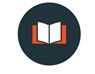 “The Spiritual Journey of the 40’s”A Snapshot of Life in the 40’sWhat are the Major Spiritual Challenges?The Major Spiritual Challenge: The Mid-Life _________________The Spirituality of the Two Halves of LifeFirst Half (Themes: ___________ and _________________)Structure		Routine		Morality	DisciplineHard Work		Ambition	Self-control	SuccessSecond Half (Themes: ____________ and ______________)______________________________________________________________________________Transitioning from the First Half to the Second Half:  How does it happen? The Great D___________The Bible and the 40’sMatthew 19:16–22 
16 Just then a man came up to Jesus and asked, “Teacher, what good thing must I do to get eternal life?” 17 “Why do you ask me about what is good?” Jesus replied. “There is only One who is good. If you want to enter life, keep the commandments.” 18 “Which ones?” he inquired. Jesus replied, “ ‘You shall not murder, you shall not commit adultery, you shall not steal, you shall not give false testimony, 19 honor your father and mother,’ and ‘love your neighbor as yourself.’” 20 “All these I have kept,” the young man said. “What do I still lack?” 21 Jesus answered, “If you want to be perfect, go, sell your possessions and give to the poor, and you will have treasure in heaven. Then come, follow me.” 22 When the young man heard this, he went away sad, because he had great wealth.Counsel to the 40’sPractice disciplines of “________________________”

_____________ = Fasting/Confession_____________ = Tithing/Generosity_____________ = Contemplative Prayer_____________ = Forgiveness and restitution_____________ = Serving othersMen vs. WomenHow can the church support those in their 40’s?__________________________________________________________________Questions for Discussion1. What was the most helpful, encouraging, or challenging thing from Sunday’s message?2. Have you experienced this mid-life transition?  How did it first begin to manifest itself in your life?  Were you unsettled, angry, apathetic, puzzled, etc.?  3. What has been a “Great defeat” that has shaped your journey?  How has God used this in your life?4. Do you identity with the rich young ruler in Matthew 19:16-22?  If so, how?5. “If you want to be perfect, go, ____________________________, and follow me.”  What might Jesus be calling you to relinquish in order for you to move into this next season of life and ministry? 5. Which disciplines of “secret defeat” are most challenging for you?  Which did you feel convicted you should seek to grow in?  How have you experienced the practice of these to be spiritually liberating and helpful?6. What steps can you take this week to apply this message this week? 